Creación plaza AUXILIAR Administrativo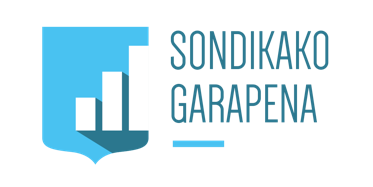 Gestión prioritariaDESCRIPCIÓNCreación de la plaza de Auxiliar Administrativo.Acciones planteadasConvocar las bases de la oposición/concurso para la contratación del nuevo Auxiliar Administrativo.¿Aprobar en pleno las bases del concurso?Realización de las pruebas.seguimiento DEL PROYECTO. ACCIONES A REALIZAR/REALIZADAS2020-2021 	Redactar las bases de la oposición/concurso para la contratación del nuevo Auxiliar Administrativo 2020-2021 	Realización de las pruebas2022		 Contratación del nuevo funcionario para cubrir la plaza vacante.nº identificativoSDK-GS.PR-30PRESUPUESTO ASIGNADO¿0 €?  Sondikako Udala